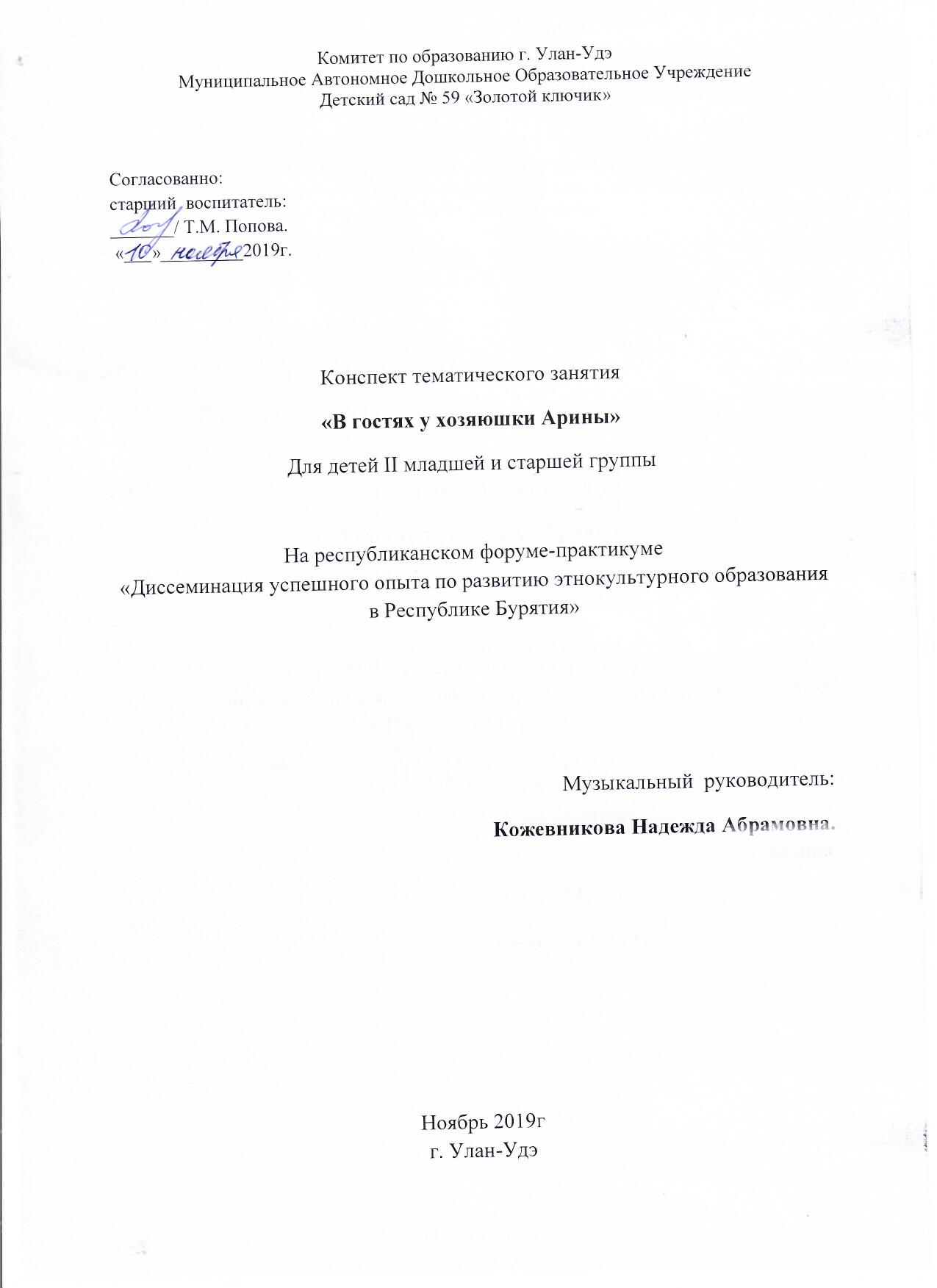 Цель занятия:Объединят усилия дошкольного образовательного учреждения и семьи, создавая единое комфортное пространство воспитания и развития детей дошкольного возраста.Задачи:Познакомить с элементами материальной культуры, включающей в себя знакомство с жилищем, предметами быта орудиями труда, одежды, русской кухни.Прививать интерес к культуре семейских, через знакомство с традициями быта.Способствовать общему развитию ребёнка, прививая ему любовь к Родине, русской культуре, русскому языку, природе.Развивать творческие и познавательные способности детей с учетом их возрастных особенностей. Реализовать идею активного воспитания гражданина России, патриотизма малой Родины.Предварительная работа:Изготовление выставки, совместно с родителями «Народные промыслы».Беседа с детьми о традициях семейских.Обогащение словаря детей незнакомыми, старинными словами и выражениями.Рассматривание предметов обихода (костюмы, кухонная утварь, быт).Оборудование:Старинные предметы обихода, костюмы. Мультимедиа.Ход занятия:
В группу пришло «видео»-письмо, от Хозяюшки Аринушки: (видео сюжет, где Хозяюшка приглашает детей к себе в гости, бросает им волшебный клубочек, который поможет найти дорогу. В то время, как на видео хозяюшка бросает клубочек, кто-то незаметно бросает настоящий клубочек к ногам детей).«Здравствуйте, дорогие ребята! 
Ко мне в гости собирайтеся, 
Да в дорогу отправляйтеся, 
Жду вас с нетерпение,
Уж готово угощение!А чтобы легче вам было путь-дороженьку найти.
Дарю вам волшебный клубочек»Воспитатель младшей группы: поднимает клубок, предлагает детям отправиться в деревню к хозяюшке Аринушке и её семье.
Садятся в «поезд» и под весёлую песню отправляются в путь. (в музыкальный зал)Зал красочно оформлен в стиле русской избы. В оформлении использованы предметы быта и прикладного искусства: прялка, стол, скамьи, вышитые полотенца, плетённые кружева, деревянные, расписные и гончарные изделия, и русские народные игрушки.
Под фонограмму семейской песни «Малёшенька» в исполнении Фолк-театр Забайкалье. Хозяюшка Арина, дети старшей группы, бабушка….. пританцовывают (инсценировка)Хозяюшка: Здоровати, ребята! Меня зовут Арина Ивановна, добро пожаловать в нашу деревню, проходите в избу, разболакАйтесь,  гости дорогие! Садитесь на лавки в передний угол.Дети младшей группы проходят в избу, садятся на лавки.Воспитатель: Ребята, мы сегодня с вами в гостях у семьи – Федоровых. Семья – это взрослые и дети, которые живут вместе, любят друг друга и заботятся друг о друге. Семья нужна каждому человеку.  Хозяюшка: Дело, говоришь, семья каждому нужна и для каждого важна. Дети старшей группы рассказывают пословицы:Домом жить – не лукошко шить!Дом вести не лапти плести.Хозяюшка в дому, что оладушек в меду.В хорошей семье – хорошие дети растут.Хозяюшка: Дети-то у меня бравенькие.  Семья большая, трудолюбивая! Проходите, посмотрите. Это – прялка, (села за прялку). Так мы прядём шерсть, в нитки. К зиме будут теплые носочки и варежки. Это дочки мои, мастерицы. Чем вы тут занимаетесь?Девочка Оля:
Сколько ткани разноцветной, синей, красной, желтой, светлой
Мы из этой ткани разной, ковриков сплетем прекрасных.Хозяюшка: (подходит к зыбки, бабушка у зыбки качает)  Это у нас зыбка, спят здесь маленькие детки, в ней выросли и старшенькие мои, и младшенькие. Старшие дети помогают родителям.(звук плача ребенка) Ой, чщщ! Разбудили деточку, что же делать? 
(дети младшей группы, отвечают – спеть колыбельную)Звучит фонограмма «Колыбельная» - семейская.Хозяюшка укачивает младенца, подходит бабушка  и уводит детей младшей группы к печи. (печь изображена на мультимедиа)Бабушка:  Проходите ко мне, ребята, к печке поближе, погреемся да покумекаем. Вот это печь-матушка, кормилица.  И кормит нас, и согревает, и лечит. Печь – всему дому голова.Воспитатель:  Бабушка, у вас такие  вкусные тарки. Научи нас замешивать тесто. Бабушка: А чего ж не научить. Научу и покажу. 
(замешивает тесто и приговаривает):
Сахар, соль, яйцо и дрожжи,
Масло, молоко, мука,
В сельницу все это положим
И потрудимся слегка.Внучата, помогайте мне, что дальше.Девочки:Просеем муку.
Разболтаем, размешаем, разомнем и уберем,
В тёплый уголок поставим и немножко подождем.А как тесто пышным станет на кусочки разделить,
В шарики его скатаем и оставим подходить.Бабушка:
Печка дышит жарко-жарко, 
Ты уж, печь не подведи,
Для хозяйки без пригарки
Плюшки сдобные спякИ.Ребята, а дома вы помогаете мамам и бабушкам готовить, стряпать?(дети младшей группы отвечают)(подходит Хозяюшка)Хозяюшка: Ну, что ребятишки, пойдёмте посмотрим чем наши добры молодцы занимаются. (проводит детей к плотникам)Посмотритекак у нас-то в мастерской, 
Там работнички трудятся день-деньской.Мальчик:
Нам нужны такие вещи – молоток, топор и клещи,
Ключ, напильник и ножовка, а всего нужней – сноровка.(в это время мальчики старшей группы с Хозяином шлифуют разделочные доски, предлагают детям младшей группе присоединиться)Воспитатель: Да, хороши ваши работнички, всё в трудах да в трудах. А веселиться вы умеете?Хозяюшка:
Раступись честной народ – частушка в гости к нам идёт.Дети старшей группы исполняют частушки. 
(приложение 1)(дети младшей группы сидят на лавочке, слушают)Хозяюшка: Ну, а теперь вставай в круг детвора –  начинается игра.
(приглашает детей младшей группы в круг)Игра в кругу «Жил я у пана первое лето»
(приложение 2 )После игры входит бабушка, с тарками.Бабушка:  А вот и тарочки поспели. (передает пирожки воспитателю)Воспитатель: Вот спасибо, но нам уже пора в детский сад возвращаться. Хозяюшка: Ребята, вам понравилось у нас? Мы вас снова будем ждать в гости, мы ещё многое вам не рассказали и не показали.Воспитатель:Внимание, внимание, наш поезд отправляется в детский сад!(дети младшей группы уходят друг за другом, дети старшей группы их провожают, Хозяйка, бабушка и хозяин машут рукой)